Public documentList of Requirements areas for MPAI-AIH  developedInitial list of AIMs with functionality and I/O dataAIH Platform Front-end biometric sensor calibrationTerms and conditions in a Smart ContractFront-End to Back-EndThird Part to Back-EndInitial list of processing requested by Third PartiesInitial list of data type possible target of processingInterface between Auditing and Licensing & Governance ServicesAuthentication & Access Control Services and Auditing ServicesAuthentication & Access Control Services and Licensing & Governance ServicesAuthentication & Access Control Services and Data Storage & Access ServicesData Storage & Access Services and De-Identification & Anonymization ServicesBack-End and the AIFMoving Picture, Audio and Data Coding by Artificial Intelligencewww.mpai.communityN10022022/12/21SourceRequirements (AIH)TitleMPAI-AIH Progress report and plansTargetMPAI-27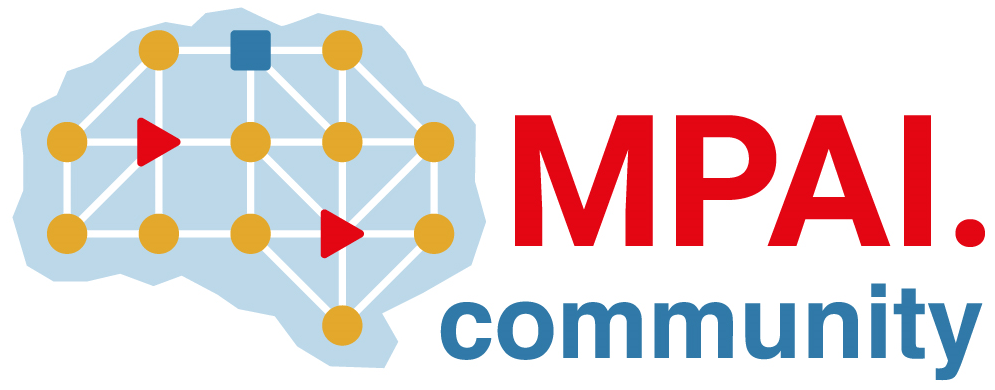 